Icklingham Parish CouncilChair:	Cllr Darren Baugh	Clerk:    Mrs Vikki Austin     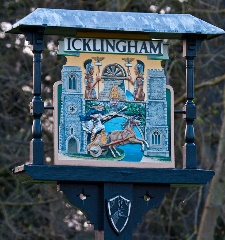 	25 The Street	21 Mutford Green	Icklingham	Lakenheath     	Bury St Edmunds	Suffolk IP27 9LR	Suffolk IP28 6PS	Tel:  01842 861748Tel:	01638 510449	Email:	darrenbaugh@aol.com 	Email:  IcklinghamPC@gmail.com MEMBERS OF ICKLINGHAM PARISH COUNCILAre hereby summoned to a meeting of Icklingham Parish Council to be held onTUESDAY 27 July 2021 at Icklingham Community Centre to commence at 7.30pmMembers of the public are welcome to attend and speak on any item on this agenda for the first 10 minutes of the meeting.  They are then welcome to remain and observe the rest of the meeting.AGENDA21/22.1	Apologies for absence21/22.2		To receive any declarations of interest:	2.1.	Declaration of any disclosable pecuniary interest in any item of business	2.2.	Declaration of any personal and/or prejudicial interest in any items on the agenda23.	Written requests for dispensations for disclosable pecuniary interests2.4.	Grants to any requests for dispensation21/22.3		Confirmation of Minutes of meetings held on 30 March 202121/22.4		District Councillor’s Report21/22.5		County Councillor’s Report21/22.6		Chairman’s Update21/22.7		Planning Matters	21/22.8		Correspondence received21/22.9		AGAR21/22.10	Financial Matters	10.1	Bank Balances and Bank Reconciliation	10.2	Payments made since last meeting21/22.11	Clerk’s UpdateVikki AustinParish ClerkPublished 21 July 2021